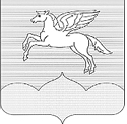 МУНИЦИПАЛЬНОЕ  ОБРАЗОВАНИЕГОРОДСКОЕ  ПОСЕЛЕНИЕ «ПУШКИНОГОРЬЕ»ПУШКИНОГОРСКОГО  РАЙОНА  ПСКОВСКОЙ  ОБЛАСТИПРОТОКОЛ  ПУБЛИЧНЫХ СЛУШАНИЙ  №  4проведенных в здании Администрации городского поселения«Пушкиногорье», по адресу: р.п.Пушкинские Горы, ул. Пушкинская, 42Пушкиногорского района Псковской области, по проекту планировки и     проекту межевания территории по объекту: «Газопровод межпоселковый ГРС Пушкинские Горы -  п. Пушкинские Горы Псковской области»ДАТА: 08.11.2019 г.МЕСТО ПРОВЕДЕНИЯ:Псковская область, п. Пушкинские Горы, ул. Пушкинская, д.42, каб.1ВРЕМЯ ПРОВЕДЕНИЯ:18:00 час. – 18:40 час.ИНИЦИАТОР ПУБЛИЧНЫХ СЛУШАНИЙ:ООО «Газпром инвестгазификация» (письмо от 24.09.2019 г. № 24/09-01)Глава МО городского поселения «Пушкиногорье» Пушкиногорского района Псковской областиОРГАНИЗАТОР ПУБЛИЧНЫХ СЛУШАНИЙ:Администрация муниципального образования «Пушкиногорье» Псковской области (постановление от 31.10.2019 г. №9) «О проведении публичных слушаний по вопросу проекта планировки и проекта межевания территории для строительства объекта: «Газопровод межпоселковый ГРС Пушкинские Горы -  п. Пушкинские Горы Псковской области».ПРЕДСЕДАТЕЛЬ: Гусев Юрий АлександровичСЕКРЕТАРЬ: Никитина Елена НиколаевнаПРИСУТСТВОВАЛИ   ПРЕДСТАВИТЕЛИ:проектной организации:- Туллиев Т.Г. – разработчик проекта-ведущий инженер.администрации:- Шляхтюк Олег Анатольевич – глава администрации - Никитина Елена Николаевна – заместитель главы администрацииВсего на публичных слушаниях зарегистрировано:   8  человекПОВЕСТКА  ДНЯ:1. Проект планировки и проект межевания территории для строительства объекта: «Газопровод межпоселковый ГРС Пушкинские Горы -  п. Пушкинские Горы Псковской области.»СЛУШАЛИ:  Гусева Ю.А. - главу  муниципального образования «Пушкиногорье» Гусев Ю.А. открыл публичные слушания и сообщил  участникам публичных слушаний о том, что:Публичные слушания были назначены в соответствии с постановлением Главы  муниципального образования  городского поселения «Пушкиногорье» Пушкиногорского района Псковской области 31.10.2019г. № 9 «О проведении публичных слушаний по вопросу проекта планировки и проекта межевания территории для строительства объекта «Газопровод межпоселковый ГРС Пушкинские Горы -  п. Пушкинские Горы Псковской области» в Пушкиногорском  районе Псковской области, заявлением ООО «Газпром инвестгазификация», заявлением администрации Пушкиногорского районаЖители МО Пушкиногорье были проинформированы о проведении публичных слушаний посредством  обнародования  информации на  доске объявлений городского поселения «Пушкиногорье» , в  Пушкиногорской районной библиотеке  и размещением информации о проведении публичных слушаний на официальном сайте администрации.К ОБСУЖДЕНИЮ БЫЛИ ПРЕДСТАВЛЕНЫ:Генеральный план МО городского поселения  «Пушкиногорье» Псковской области;Правила землепользования и застройки МО  городского поселения «Пушкиногорье»;Графические материалы проекта планировки и проекта межевания.Председатель слушаний предложил следующий регламент публичных слушаний:                     10 минут на доклад проектировщика и по 5 минут на каждый поступивший вопрос и ответ. Данный регламент был одобрен всеми участниками публичных слушаний.ВЫСТУПИЛИ:Председатель слушаний представил слово для выступления разработчику проекта-ведущему инженеру Туллиеву Т.Г. Туллиев Т.Г.:«Уважаемые присутствующие, Вашему вниманию представлены проект планировки и проект межевания территории по объекту: «Газопровод межпоселковый ГРС Пушкинские Горы -  п. Пушкинские Горы Псковской области».Проект планировки разработан в целях обеспечения комплексного и устойчивого развития части территории Пушкиногорского района, выделения зон размещения объектов общественного, социального и коммунального назначения, установления границ для размещения линейных объектов, инженерно-технического обеспечения территории, а также установления границ зон с особыми условиями использования территорий.Проект межевания территории разработан в целях установления границ застраиваемых земельных участков в пределах красных линий, определенных в проекте планировки, для последующего использования в целях дальнейшего проектирования и строительства.Основанием для разработки данного проекта служит региональная программа газификации Псковской области на период 2017-2022 годы, утвержденная Губернатором Псковской области (Указ губернатора Псковской области от 30.11.2016 года № 75-УГ).Основанием для разработки проекта планировки и межевания территории Объекта является Постановление администрации МО Пушкиногорского района от 30 мая 2019 года № 175 «О подготовке проекта планировки и проекта межевания территории «Объекта».Строительство межпоселкового газопровода осуществляется в целях обеспечения бесперебойной подачи газа потребителям п. Пушкинские горы.Трасса межпоселкового газопровода расположена в границах территориальных зон: «Сельскохозяйственные зоны», «Зоны лесного фонда», «Зона населенных пунктов».Общая площадь территории планируемого размещения линейных объектов составляет 15,0093 га (150093 кв.м).Для сохранения существующих территориальных зон, имеющих свои индивидуальные характеристики, а также, для рационального планирования территории с точки зрения обеспечения инженерной и транспортной инфраструктурой, в рамках настоящего проекта, устанавливаются красные линии. Проектируемые красные линии устанавливаются в соответствии с требованиями Градостроительного кодекса РФ и с РДС 30-201-98.Дополнительно, стоит упомянуть основные характеристики проектируемого объекта:Общая протяженность газопровода в плане – 8 094,42 метров.Используемые материалы:Технические и проектные решения, соответствуют требованиям задания на проектирование, а также техническим, экологическим, санитарно-гигиеническим, противопожарным и других нормам, которые действуют на территории Российской Федерации, и обеспечивают безопасное строительство и эксплуатацию объекта при соблюдении мероприятий, предусмотренных проектом»Председатель:-	Есть ли вопросы, желающие выступить по теме публичных слушаний?Желающих нет, вопросов тоже нет.РЕШИЛИ: 1. Одобрить  предложенный  проект планировки и проект межевания территории для строительства объекта: «Газопровод межпоселковый ГРС Пушкинские Горы -  п. Пушкинские Горы Псковской области»      ГОЛОСОВАЛИ:«за» - 8«против» -нет«воздержались» - нетРешение принято.Все вопросы повестки дня публичных слушаний рассмотрены, слушания объявляются закрытыми. Председатель:                                                                                           Ю.А.ГусевСекретарь:                                         				             Е.Н. Никитина Наименование показателяЕдиница измеренияКоличествоПропускная способность газопровода, в том числе:м³/ч11 663,2Населенные пункты согласно схеме гидравлического         расчета сети газораспределения ГРС Пушкинские Горы Псковской области (2013 год)м³/ч7 056,3п. Пушкинские Горым³/ч4 606,9Пункты редуцирования газа (ПРГ) для п. Пушкинские Горыкомпл.1Система телеметрии на базе контроллера ПК-300 (комплектно с ПРГ)компл.8Потребляемая электрическая мощность, не более, кВт1,0Кран газовый шаровой стальной для подземной установки, полнопроходной, РN≤1,6 МПашт.2КШ-50п (DN50)шт.2КШ-250п (DN250)шт.2Кран газовый шаровой стальной с полиэтиленовыми патрубками для подземной установки, полнопроходной, РN≤1,6 МПа                                шт.3КШ-100пп (DN100)шт.2КШ-200пп (DN200)шт.1Общая протяженность газопровода в плане м8 094,42высокого давления II категории (РN≤1.2 МПа)м8 086,64среднего давления (РN≤0,3 МПа)м7,78Общая протяженность электрокабеля в плане м62,0Общая протяженность подъездных дорог к узлам ПРГ м139,3Участки прокладки ННБшт. / м12 /1 455,00Основные параметры продольного профиля газопроводаминимальный/ максимальный уклон‰0 / 100на некоторых участках (откосы, подошвы насыпи, закрытый способ)‰207Ширина полосы отвода для строительства газопровода м18,0Ширина полосы отвода для строительства кабеля электроснабжения для ПРГм6,0Площадь земель, отводимых во временное пользованием²148302,68